SAINT JOHN’S ACADEMY, ALLAHABAD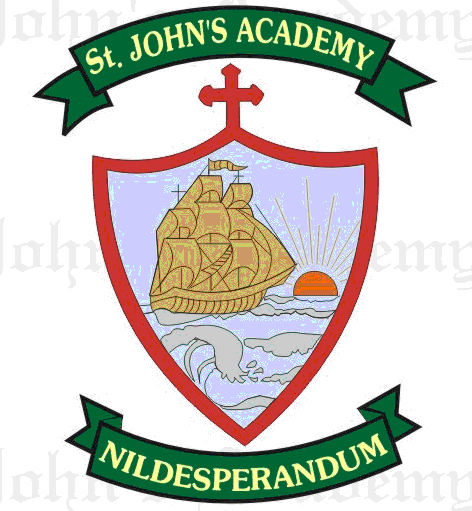 FINAL TERM SYLLABUS 2015-2016CLASS – VIIUNIT TESTFINAL EXAMENGLISH LITERATURE; Dict. & Eloc.Packing for the journey (11); Rain in summer (12); On being Sarah (13)Friends & Flatterers (21); The Home Coming (Part  I & II) (17, 18)ENGLISH LANGUAGEVerb (6); Tense (7, 8, 9); Essay – Narrative; ComprehensionActive & Passive (12); Adverbs (13); Direct & Indirect (16); Letter (Formal & Informal) Essay – Narrative & Imaginative; Comprehension From Prv. Syll. – Prepositions (14)MATHSAverage (13); Percentage (14); Profit Loss & Discount (15); Linear equations & Inequations (22, 23); Congruency & Constructions of triangles (30, 31)Simple Interest (16); Polygons (32); Quadrilaterals (33); Circles (34); Perimeter 7 Area (36); Volume & Surface Area (37); Statistics (38)PHYSICSTransfer of heat (5); Light and shadows(6)Reflection of Light (7 ); Electricity (8 )CHEMISTRYChemistry in Everyday life (4)Acids, Bases, Salts (5)BIOLOGYNutrition in animals and plants (5) ; Ingestion, digestion absorption and assimilation of Food (6)Respiration in animals & Plants (7); Excretion in animals & Plants (8)HISTORYThe Vijaynagar & Brahamini Kingdom (9); The Union and state Legislature (20)Akbar the Great (12); The Union Executive (21); The Judiciary (23)GEOGRAPHYThe Silicon Valley (10); The Antarctica (17) South America (12, 13); Pastoral Farming in Argentina (15)COMPUTER SCIENCE More on Internet (8); Introduction to HTML (9)Power Point Advance Features (7); Java Programming (11); Java Decision Making (12)GENERAL KNOWLEDGEPage No. 33, 34, 37, 38, 39, 60 ; Current Affairs (10)Page No. 39, 40, 42, 46, 61, 62; Current Affairs (15); Test Paper – 2; Quiz 5VALUE ED.True Wealth (8); Humility is the best of the soul (9)Friend, Philosopher & Guide (13); The Good Samaritan (14)HINDI LIT.; LANG. & DICTATIONty gh thou gS] izfrfnu gks R;ksgkj gekjk ¼dfork½] okD; ds izdkj] dky] i;kZ;okph] eqgkojs] vifBr x|ka”k] fuca/k ys[ku& xaxk iznw’k.kAva/ksjs dk nhid] cky yhyk ¼dfork½] loZuke ,oa mlds Hksn] fo”ks’k.k ,oa mlds Hksn] fojke fpg~u] rRle&rn~Hko] lekl] vifBr x|ka”k] vukSipkfjd i=&] fuca/k ys[ku& thou esa iqLrd dk egRoASANSKRIT“kCn :i& unh] /kkrq :i& iB~ /kkrq y ydkj ¼Hkwrdky½] lqnkl%AprqnZ”k% ikB%& dkd% fdeFkZa d`ik%\] =;ksn”k% ikB%& lqo~pukfu] “kCn :i& lk/kq] /kkrq :i& vl~ /kkrq y ydkj ¼Hkwrdky½AARTBirds drawing & sketching Sea Scape (Poster Colour)SUPWBells with holly leaves & cherry Pencil Holder